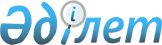 Об утверждении изменений и дополнений к Инструкции "Об объеме и формах годовой, квартальной бухгалтерской отчетности бюджетных организаций"
					
			Утративший силу
			
			
		
					Приказ Министра финансов Республики Казахстан от 25 мая 1999 года № 239. Зарегистрирован в Министерстве юстиции Республики Казахстан 23.06.1999г. за N 816. Утратил силу - приказом Министра финансов РК от 1 декабря 2004 г. N 424 (V043293) (вводится в действие с 1 января 2005 года)



      Приказываю: 



      1. Утвердить прилагаемые изменения и дополнения к Инструкции "Об объеме и формах годовой, квартальной бухгалтерской отчетности бюджетных организаций" 
 V980517_ 
 , утвержденной приказом Министерства финансов Республики Казахстан от 15 мая 1998 года № 217. 



      2. Настоящий приказ вступает в силу со дня его государственной регистрации в Министерстве юстиции Республики Казахстан. 




Заместитель Премьер-Министра




   Республики Казахстан -




     Министр финансов     

                         




 



                          


Изменения и дополнения 






                 к Инструкции "Об объеме и формах годовой, 






                   квартальной бухгалтерской отчетности 






                     бюджетных организаций"


 
 V980517_ 
 




 



      В соответствии с изменениями и дополнениями в Инструкцию по бухгалтерскому учету в организациях, содержащихся за счет средств республиканского и местных бюджетов 
 V980489_ 
 , утвержденную приказом Департамента казначейства Министерства финансов Республики Казахстан от 27 января 1998 года № 30, внести следующие изменения и дополнения в Инструкцию "Об объеме и формах годовой, квартальной бухгалтерской отчетности бюджетных организаций" 
 V980517_ 
 , утвержденную приказом Министерства финансов Республики Казахстан от 15 мая 1998 года № 217. 




 



      1. В главе 1. Общие положения: 



      - в названии Инструкции, далее по тексту и в приложениях слова "бюджетные организации", "организации", используемые во всех падежах как во множественном, так и в единственном числе, заменить словами "государственные учреждения" соответственно падежу и числу заменяемых слов; 



      - в тексте слова "министерства, государственного комитета и иного исполнительного органа", "специальные средства", "внебюджетные средства", используемые во всех падежах как во множественном, так и в единственном числе, заменить соответственно словами "администратор бюджетных программ", "средства, получаемые от реализации платных услуг", "средства от реализации платных услуг, получаемые государственными учреждениями, средства от спонсорской и благотворительной помощи, депозитные суммы государственных учреждений" соответственно падежу и числу заменяемых слов; 



      в пункте 1.5: 



      - абзац восьмой изложить следующей редакцией: 



      "реквизит "Единицы измерения" - государственные учреждения, сводные бухгалтерские отчеты составляют в тысячах тенге. Государственные учреждения, получающие лимиты от главных распорядителей лимитов, как на расходы государственного учреждения, так и для распределения полученных лимитов между подведомственными структурными подразделениями, сводные бухгалтерские отчеты составляют в тысячах тенге. Государственные учреждения, получающие лимиты от вышестоящих распорядителей лимитов только для непосредственного расходования бюджетных средств на мероприятия данного учреждения, бухгалтерские отчеты составляют в тенге"; 



     - в пункте 1.6 слова "1 апреля" исключить; 



     - в абзаце первом пункта 1.7 после слов "и иными исполнительными органами" дополнить словами "первый экземпляр бухгалтерской отчетности". 





     2. В главе 2. Объем форм годовой, квартальной бухгалтерской






                             отчетности: 




     - в пункте 2.1: 



     - абзацы шестой, седьмой, восьмой, девятый изложить в следующей редакции:  



      " - отчет об использовании средств, получаемых от реализации платных услуг государственных учреждений - форма 4 (код 0503041); 



      - отчет об использовании средств, получаемых от реализации платных услуг государственных учреждений - форма 4 - сводная: 



      - отчет по депозитным средствам - форма 4-д; 



      - отчет по средствам от спонсорской и благотворительной помощи - форма 4-сп"; 



      - абзац одиннадцатый исключить; 



      - абзацы семнадцатый, восемнадцатый изложить в следующей редакции: 



      " - ведомость движения лимитов и кассовых расходов с учетом взятых обязательств по республиканскому бюджету - форма 032-А; 



      - ведомость движения лимитов и кассовых расходов с учетом взятых обязательств по местному бюджету - форма 132-А"; 



      - дополнить абзацами следующего содержания: 



      " - отчет по внешним займам - форма № 16; 



      - отчет по внебюджетным фондам - форма № 4 "внебюдж"; 



      - ведомость контроля полноты распределения лимитов, выделенных из республиканского бюджета - форма № 047; 



      - разрешения государственных учреждений, подлежащие распределению лимита по республиканскому бюджету - форма № 046; 



      - финансовое разрешение, подлежащее распределению по местному бюджету - форма № 146"; 



      - пункт 2.2 после абзаца первого дополнить абзацами следующего содержания: 



      "Кроме того, государственные учреждения и иные организации, получившие средства из резервов Правительства Республики Казахстан и местных исполнительных органов, в пояснительной записке показывают полученные суммы с приложением Справки об использовании средств, выделенных из резервов Правительства Республики Казахстан и местных исполнительных органов. 



      Администраторы бюджетных программ, суммы открытых лимитов, распределенных по подведомственным учреждениям в конце месяца, но зачисленных в следующем месяце, учитывают на субсчете 091 "Открытые лимиты в пути" сводного баланса исполнения сметы расходов. 



      Администраторы бюджетных программ, не имеющие подведомственных учреждений, сумму открытых в конце месяца лимитов, но зачисленных в следующем месяце, показывают в балансе исполнения сметы расходов по субсчету 091. 



      Администраторы республиканских бюджетных программ, получают от территориальных органов Казначейства форму № 047 "Ведомость контроля полноты распределения лимитов", нижестоящие распорядители лимитов, финансируемые из республиканского бюджета, - форму № 046 - "Разрешения государственных учреждений, подлежащие распределению по республиканскому бюджету", главные распорядители лимитов, финансируемые из местных бюджетов, получают от органов Казначейства форму № 146 "Финансовое разрешение, подлежащее распределению по местному бюджету" и прилагают к бухгалтерской отчетности"; 



      - в пункте 2.3 после слова "Организации" дополнить словами "в том числе, местные исполнительные органы, банки, казенные предприятия, хозяйственные субъекты" далее по тексту, после цифр (код 0603008) дополнить словами ", форма № 2-о (код 0603008) с отметкой "отзыв", форма № 2-зачет (код 0603008) с отметкой "зачет", далее по тексту. 




 



      3. В главе 3. Порядок заключения счетов текущего бухгалтерского учета: 



      - в пункте 3.4: 



      - в абзаце первом в предложении первом слова "внебюджетные средства" заменить словами "средства от платных услуг, средства от спонсорской и благотворительной помощи", в предложении втором слово "внебюджетных" исключить; 



      - абзацы второй, третий, четвертый изложить в следующей редакции: 



      "Государственное учреждение, получившее средства от спонсорской и благотворительной помощи, от сторонних организаций и не использовавшее их в текущем финансовом году, использует по назначению в следующем финансовом году. 



      Действие утвержденных смет средств, получаемых от реализации платных услуг, прекращается 31 декабря отчетного года. Остатки средств, получаемых от реализации платных услуг, образовавшиеся к концу года на текущем счете, переносятся в доходную часть сметы соответствующего вида платных услуг будущего года. 



      Если смета средств, получаемых от реализации платных услуг, не утверждена до 1 апреля планируемого года, остатки средств, сложившиеся на начало года, следующего за отчетным, зачисляются в доходную часть соответствующего бюджета"; 



      - в пункте 3.7 слова "средствами внебюджетного фонда" заменить словами "прочими фондами"; 



      - в пункте 3.8: 



      - абзац первый изложить в следующей редакции: 



      "Заключение счетов текущего учета по средствам, получаемым от платных услуг, производится путем списания в дебет субсчета 400 "Доходы от реализации платных услуг"; 



      в абзаце втором слова "211 "Расходы по спецсредствам" заменить словами "211 "Расходы за счет средств, получаемых от реализации платных услуг"; 



      - абзац третий исключить. 



      4. В главе 4. Порядок заполнения форм годовой, квартальной бухгалтерской отчетности: 



      - в разделе "Активы" слово "внебюджетных" заменить словом "текущих"; 



      - в абзаце первом пункта 4.2 слово "внебюджетных" заменить словом "текущих"; 



      - в абзаце первом пункта 4.3 слова "спецоборудование для хоздоговорных научно-исследовательских работ по их фактической стоимости" исключить; 



      - в пункте 4.5 слова "по выполнению научно-исследовательских и конструкторских работ по договорам с организациями по изготовлению экспериментальных устройств" исключить; 



      - в пункте 4.6: 



      - в абзаце первом слово "внебюджетных" исключить, после слова "софинансированию" дополнить словами "на счетах для спонсорской и благотворительной помощи, на счетах для средств от платных услуг, депозитных счетах," далее по тексту; 



      - после абзаца третьего дополнить абзацем следующего содержания: 



      "По строке 142 "Открытые лимиты на расходы администратора республиканских бюджетных программ за счет лимитов, выделенных другому администратору республиканских бюджетных программ (092), показывается поступление и расходование бюджетных средств государственного учреждения, полученных на финансирование определенных мероприятий по межминистерскому (межведомственному) разрешению ф.2-б."; 



      - после абзаца седьмого дополнить абзацем следующего содержания: 



      "По строке 161 "Открытые лимиты на расходы по проектам за счет внешних займов (099)" показывается сумма открытых лимитов на финансирование по проектам за счет внешних займов с начала отчетного года"; 



      - абзацы одиннадцатый, двенадцатый, тринадцатый, шестнадцатый изложить в следующей редакции: 



      "По строке 190 "Текущий счет для спонсорской и благотворительной помощи" (110) показывается поступление средств, получаемых государственными учреждениями, в соответствии с действующим законодательством от юридических и физических лиц в виде спонсорской и благотворительной помощи. Денежные средства, зачисленные на текущие счета спонсорской и благотворительной помощи и носящие целевой характер, расходуются государственными учреждениями строго по целевому назначению. 



      По строке 200 "Текущий счет средств от платных услуг" (111) показывается остаток средств по операциям, связанным с исполнением сметы по платным услугам государственных учреждений. 



      По строке 210 "Депозитный счет" (112) показываются остаток средств, поступающих во временное распоряжение государственных учреждений и подлежащее, при наступлении определенных условий, зачислению в государственный бюджет или возврат вносителю, а также внебюджетные средства для экономического, социального и культурного развития города Алматы и его районов. 



      По строке 213 "Расчетный счет" (115) показывается остаток бюджетных средств, поступивших на содержание посольств за пределами республики и иных организаций."; 



      - в абзаце двадцатом слова "производимых за счет внебюджетных средств" исключить; 



      - в пункте 4.7: 



      - в абзаце четвертом слова "по внебюджетным средствам" исключить; 



      - абзацы пятый, шестой, седьмой исключить; 



      - в абзаце восьмом слова "Расчеты с покупателями и заказчиками (157)" заменить словами "Расчеты по авансам заказчиков за работы и услуги (157)"; 



      - абзацы девятый, двенадцатый изложить в следующей редакции: 



      "По строке 262 "Расчеты по взносам в социальный налог" (159) показывается сумма задолженности по излишне перечисленным государственным учреждением отчислениям на социальный налог, по строке 581 в пассиве - сумма задолженности государственных учреждений по отчислениям на социальный налог. 



      По строке 290 "Расчеты по обязательному социальному обеспечению" (171) показывается сумма задолженности по излишне перечисленным государственным учреждением отчислениям по сборам обязательного социального обеспечения, а также начисление пособий социального обеспечения, по строке 580 в пассиве - сумма задолженности государственных учреждений по отчислениям на социальное обеспечение"; 



      после абзаца четырнадцатого дополнить абзацем следующего содержания: 



      "По строке 302 "Расчеты по средствам, полученным на кредитование субъектов малого и среднего бизнеса" (175) показываются кредиты, выделенные из местных бюджетов на кредитование малого и среднего бизнеса". 



      - после абзаца шестнадцатого дополнить абзацем следующего содержания: 



      "По строке 321 "Расчеты по выплате пенсий и государственных социальных пособий" (191) показывается сумма задолженности по выплате пенсий и государственных социальных пособий, в активе - сумма задолженности по невыплаченным пенсиям и социальным пособиям Государственным Центром по выплате пенсий Министерства труда и социальной защиты населения Республики Казахстан, в пассиве (строка 681) фактические расходы по выплаченным пенсиям и социальным пособиям Государственного Центра по выплате пенсий"; 



      - в абзаце семнадцатом числа "321" и "681" заменить соответственно числами "322" и "682", слова "пенсионным взносам" заменить словами "взносам в накопительный пенсионный фонд"; 



      - абзац восемнадцатый исключить; 



      - в пункте 4.8: 



      - после абзаца второго дополнить абзацем третьим следующего содержания: 



      "По строке 331 "Расходы по бюджету на содержание государственного учреждения за счет лимитов, выделенных другому Администратору республиканских бюджетных программ (201)" показывается сумма расходов государственного учреждения, получившего межминистерское (межведомственное) разрешение расходовать бюджетные средства в пределах установленных лимитов."; 



      - абзац пятый исключить; 



      - в абзаце седьмом слова "Расходы по специальным средствам (211)" заменить словами "Расходы за счет средств, полученных от реализации платных услуг (211)", слова "специальных средств" заменить словами "средств от реализации платных услуг"; 



      - абзац одиннадцатый исключить; 



      - в пункте 4.10: 



      - в абзаце первом слова "внебюджетным средствам" заменить словами "за счет средств от платных услуг, от спонсорской и благотворительной помощи."; 



      - в абзаце шестом слова "Расходы по специальным средствам на капитальные вложения и приобретение оборудования (212)" заменить словами "Расходы на капитальные вложения и приобретение оборудования за счет средств, получаемых от реализации платных услуг", слова "специальных средств" заменить словами "средств от реализации платных услуг"; 



      - в пункте 4.12: 



      - после абзаца третьего дополнить абзацем следующего содержания: 



      "По строке 451 "Финансирование из бюджета на расходы администратора республиканских бюджетных программ за счет лимитов, выделенных другому администратору республиканских бюджетных программ (233, 141)", показывается сумма финансирования, полученная государственным учреждением-администратором республиканских бюджетных программ от другого государственного учреждения-администратора республиканских бюджетных программ"; 



      - абзац восьмой изложить в следующей редакции: 



      "По строке 490 "Кредиты" (248) показываются суммы, предоставляемые из местных бюджетов местным исполнительным органом для кредитования субъектов малого и среднего бизнеса, суммы не погашенных кредитов, полученных в учреждениях банка в соответствии с действующим законодательством Республики Казахстан"; 



      - после абзаца восьмого дополнить абзацем следующего содержания: 



      "По строке 491 "Внешние займы (249)" показываются суммы займов, полученных для финансирования проектов в соответствии с Соглашениями о займах на возвратной основе"; 


     - в пункте 4.14: 



     - абзац третий изложить в следующей редакции: 



     "По строке 620 "Расчеты по средствам, полученным на расходы за счет спонсорской и благотворительной помощи (176)" показываются расчеты по средствам, поступившим в виде спонсорской и благотворительной помощи и используемым строго по целевому назначению";


     - в абзаце шестом слова "научно-исследовательских организаций" исключить; 



     - в абзаце восьмом слова "к разовым заказам" исключить; 



     - в пункте 4.15: 



     - абзацы четвертый, шестой исключить; 



     - в абзаце пятом слова "Доходы по специальным средствам" заменить словами "Доходы от реализации платных услуг"; 


     - в пункте 4.18:  



      - название Справки о движении сумм финансирования из бюджета по субсчетам 230; 231; 235 (140; 143; 145) после числа "235" дополнить числом "239"; 



      - абзац второй дополнить следующими соответствующими строками: 



      "по строке 831 "Остаток неиспользованных лимитов по внешним займам, закрытых 31 декабря" - сумма закрытых 31 декабря остатков неиспользованных средств по внешним займам; 



      по строке 860 "Списано лимитов, выделенных в отчетном году за счет внешних займов" (в квартальном отчете не заполняют) в графе 3 показывается сумма по проектам, финансируемым за счет внешних займов, списанных в конце года; 



      по строке 870 "Безвозмездно переданные материальные ценности" в графе 3 показывается сумма материальных ценностей, переданных безвозмездно другим государственным учреждениям; 



      по строке 871 "Передача финансирования не законченных объектов строительства" в графе 4 показывается сумма, переданного финансирования не законченных объектов строительства одним государственным учреждением другому; 



      по строке 901 "в том числе открытые лимиты в пути" показывается сумма открытых лимитов Разрешениями по ф.1, 2, 2а, 2б, 1МБР, 1МБЗ, 1МБЗ-СУБВ, 1МБР-СУБВ, выделенных в конце месяца, но полученных в следующем месяце; 



      по строке 941 "Открыто лимитов по внешним займам" - по графе 7 показывается сумма финансирования проектов за счет средств внешних займов; 



      по строке 942 "в том числе открытые лимиты по внешним займам в пути" - по графе 7 показывается сумма выделенных лимитов по внешним займам в конце месяца, но полученных в следующем месяце; 



      по строке 952 "в том числе отзыв в пути" - по графе 7 показывается сумма отзыва отчетного месяца, отозванная в следующем месяце"; 



      по строке 962 "Получено финансирование не законченных объектов строительства" в графе 8 показывается сумма финансирования, полученного от государственного учреждения, не законченных объектов строительства"; 



      - в пункте 4.22: 



      - в названии формы, далее по тексту слова "по специальным средствам" заменить словами "средств, получаемых от реализации платных услуг государственных учреждений"; 



      - абзац второй изложить в следующей редакции: 



      "Администраторы бюджетных программ составляют отчет об использовании средств, получаемых от реализации платных услуг по форме 4-сводная "Отчет об использовании средств, получаемых от реализации платных услуг государственных учреждений" на основании данных, показанных в отчете по форме 4 "Отчет об использовании средств, получаемых от реализации платных услуг государственных учреждений"; 



      - в абзаце третьем слова "по специальным средствам", "вида специальных средств" заменить соответственно словами "по платным услугам", "вида платных услуг", второе предложение исключить; 



      - в абзаце шестом после слов "организации" дополнить словами "по графе "Утверждено по смете с начала года" показываются данные, утвержденные по смете с начала года", далее по тексту; 



      - в абзаце десятом цифру "120" заменить цифрой "115"; 



      - в пункте 4.23 название формы и текст изложить в следующей редакции: 



      "Отчет о движении средств спонсорской и благотворительной помощи" форма 4-сп 



      4.23. В данной форме показывается движение средств спонсорской и благотворительной помощи, поступивших для использования по назначению. 



      Отчет о движении средств спонсорской и благотворительной помощи представляют на 1 июля, на 1 октября и за отчетный год по состоянию на 1 января. 



      В графах 3, 4, 5, 6 показываются поступление и расходование средств по видам сумм от спонсорской и благотворительной помощи, графа 7-итоговая. 



      По строкам 010 и 170 показываются остатки на начало и на конец отчетного периода с выделением по строкам 011 и 171 "В том числе остатков денежных средств". Строки 010 и 011 отчетного периода должны соответствовать строкам 170 и 171 данной формы отчета за предыдущий год. 



      По строке 020 - поступление средств спонсорской и благотворительной помощи. 



      По строке 040 - сумма строк 010, 020. 



      По строке 050 - общая сумма произведенных расходов за текущий год"; 


     - в пункте 4.24 название формы и текст изложить в следующей редакции: 



     - "Отчет по депозитным средствам" форма 4-д 


     4.24 В форме 4-д показываются движение депозитных средств. 


     По строке 010 в графе 3 показываются остатки средств на начало года, а по строке 011 - в том числе остаток денежных средств, которые должны соответствовать строкам 170, 171 отчета 4-д за предыдущий год. 


     По строке 020 показывается поступление депозитных средств за текущий год. 


     По строке 040 показывается сумма строк 010 и 020. 


     По строке 050 показываются расходы средств. 


     По строке 170 в графе 3 показываются остатки средств на конец отчетного периода всего, а по строке 171 - "в том числе остаток денежных средств"; 


     - в пункте 4.25 дополнить: 


     - после абзаца четвертого словами "По строке 030 - сумма поступивших бюджетных средств для конвертации; 


     - после абзаца шестого словами "По строке 140 - Внесено в доход бюджета"; 


     - в пункте 4.26 название формы и текст исключить; 


     - в пункте 4.30 название формы и текст изложить в следующей редакции:  



      "Форма 032-А - Ведомость движения выделенных лимитов и кассовых расходов с учетом взятых обязательств по республиканскому бюджету 



      4.30 Государственные учреждения, финансируемые из республиканского бюджета, ежемесячно получают от органов казначейства Ведомость движения выделенных лимитов и кассовых расходов с учетом взятых обязательств по республиканскому бюджету по спецификам бюджетной классификации (форма 032-А) и сверяют со своими отчетными данными. В форме 032-А отражаются: код бюджетной классификации; планируемое разрешение на год; взятые обязательства; выделено лимитов; кассовый расход по обязательствам и без обязательств; восстановление по обязательствам и без обязательств; остаток неиспользованных лимитов; обязательства, необеспеченные лимитами"; 



      - в пункте 4.33 название формы и текст изложить в следующей редакции: 



      "Форма 132-А - Ведомость движения выделенных лимитов и кассовых расходов с учетом взятых обязательств по местному бюджету 



      4.33 Государственные учреждения, финансируемые из местных бюджетов, сверяют ежемесячно данные о полученных из местных бюджетов средствах и кассовых расходах с данными ведомости формы 132-А, представленной органами казначейства. 



      В форме 132-А отражаются: код бюджетной классификации; планируемое разрешение на год; взятые обязательства; выделено лимитов; кассовый расход по обязательствам и без обязательств; восстановление по обязательствам и без обязательств; остаток неиспользованных лимитов; обязательства, необеспеченные лимитами. 



      Администратор местных бюджетных программ на основании представленных годовых отчетов об исполнении сметы расходов государственных учреждений составляет сводный отчет и сверяет с данными органов казначейства по ведомости формы 132-А. Ведомость по состоянию на 1 января года, следующего за отчетным, заверяется подписью и печатью администратора программ по местному бюджету, соответствующего органа казначейства и представляется соответствующему финансовому органу"; 



      - дополнить пунктами 4.34, 4.35, 4.36, 4.37, 4.38, 4.39 следующего содержания: 



                 "Форма № 16 - Отчет по внешним займам 



      4.34 Организация, реализующая проект (Группа реализации проекта), заполняет Отчет по внешним займам и представляет его в установленные сроки администратору бюджетных программ. В форме проставляются: по строке 010, 170 остаток денежных средств на начало года и на конец отчетного периода; по строке 040 - сумма поступивших средств с начала года - всего (в т.ч. от доноров по кодам доходов); по строке 050 - израсходовано денежных средств с начала года - всего (в том числе по спецификам). 



      На основании данных отчета ф. № 16 заполняется графа 6 отчета об исполнении сметы расходов государственных учреждений ф. № 2 код (0603008). 




 



       Форма № 047 - Ведомость контроля полноты распределения 



          лимитов, выделенных из республиканского бюджета 




 



      4.35 Государственные учреждения получают от территориальных органов Казначейства форму № 047 "Ведомость контроля распределения лимитов, выделенных из республиканского бюджета" и сверяют со своими отчетными данными. 



      В случае, когда Комитетом казначейства Казначейское разрешение № 1 выдано в конце месяца, и выделенные этим разрешением лимиты зачислены территориальными органами Казначейства в следующем месяце, суммы расхождения по открытым лимитам, так называемые "суммы в пути", учитываются в графе "выделенные лимиты", "отклонение". 



      Территориальными органами Казначейства путем суммирования графы "выделенные лимиты", "отклонение" формы № 047 и графы "выделено лимитов" формы № 032-А "Ведомость движения выделенных лимитов и кассовых расходов с учетом взятых обязательств по республиканскому бюджету", проверяются данные графы 5 "разрешено с начала года" формы № 2 "Отчет об исполнении сметы расходов государственного учреждения". 




 



              Форма № 046 - Разрешение государственного 



     учреждения о распределении лимитов по республиканскому бюджету 




 



      4.36. Администратор республиканских бюджетных программ выделенные лимиты за отчетный период сверяют с представленными территориальным органом Казначейства данными по форме № 046. 



      При этом, сумма по графе "выделено лимитов" формы 032-А "Ведомость движения выделенных лимитов и кассовых расходов с учетом взятых обязательств по республиканскому бюджету" и сумма по графе 6 "нераспределенный остаток" формы № 046 должна соответствовать итоговой сумме графы "Разрешено с начала года" формы № 046. 




 



            Форма № 146 - Финансовое разрешение, подлежащее 



                  распределению по местному бюджету 




 



      4.37. Администратор местных бюджетных программ выделенные лимиты за отчетный период сверяет с представленными территориальным органом Казначейства данными формы № 146. 



      Администратор местных бюджетных программ финансирование, распределенное по подведомственным организациям в конце месяца, но зачисленное в следующем месяце, показывают в графе 6 - нераспределенный остаток. 



      При этом, сумма по графе "выделено лимитов" формы 132-А "Ведомость движения выделенных лимитов и кассовых расходов с учетом взятых обязательств по местному бюджету" и сумма по графе 6 - "нераспределенный остаток" формы № 146, должна соответствовать итоговой сумме графы "Разрешено с начала года" формы № 146. 




 



             Справка об использовании средств, выделенных 



        из резервов Правительства Республики Казахстан и местных 



                         исполнительных органов 




 



      4.38. Администраторы бюджетных программ, получившие средства из резервов Правительства Республики Казахстан и местных исполнительных органов, составляют Справку об использовании средств, выделенных из резервов Правительства Республики Казахстан и местных исполнительных органов, и прикладывают к пояснительной записке. В справке показываются: в графе 2 - код расходов бюджетной классификации; в графе 3 - номер постановления Правительства Республики Казахстан, либо распоряжения местных исполнительных органов на выделение средств из резервов; в графе 4 - выделено лимитов; в графе 5 - кассовое исполнение; в графе 6 - остаток". 




 



            Форма № 4-"внебюдж" Отчет по внебюджетным фондам 




 



      4.39. В форме 4-"внебюдж" показываются доходы и фактические расходы по внебюджетным фондам Акима г. Алматы и его районов в соответствии со статьей 6 Закона Республики Казахстан "Об особом статусе города Алматы". 



      По строкам 010, 170 показываются остатки внебюджетного фонда на начало и конец года с выделением по строкам 011, 171 - в том числе остаток денежных средств. Остатки на начало отчетного года (строки 010, 011) тождественны остаткам на конец года отчета за предыдущий год (строки 170, 171); 



      По строке 020 - сумма поступлений в текущем году; 



      По строке 040 - итоговая сумма; 



      По строке 050 - общая сумма произведенных расходов за текущий год". 



      5. В перечень форм годовой, квартальной бухгалтерской отчетности государственных учреждений (приложение № 1) внести следующие изменения и дополнения по соответствующим строкам: 



      - в графе 3 слова "Отчет об исполнении сметы по специальным средствам" заменить словами "Отчет об использовании средств, получаемых от реализации платных услуг государственных учреждений"; 



      - в графах 1, 3 слова "4-а внебюдж" "Отчет о движении прочих внебюджетных средств" заменить соответственно словами "4-д" "Отчет по депозитным средствам", слова "4-п" "Отчет о движении сумм по поручениям" заменить соответственно на слова "4-сп" "Отчет о движении средств спонсорской и благотворительной помощи"; 



      - в графах 2, 3 соответственно слова "4-н", "Отчет о выполнении объема работ по научно-исследовательским работам" исключить; 



      - в графах 2, 3 слова "044-А Ведомость движения выделенных лимитов и кассовых расходов по спецификам бюджетной классификации" заменить соответственно словами "032-А Ведомость движения выделенных лимитов и кассовых расходов с учетом взятых обязательств по республиканскому бюджету"; 



      - в графах 2, 3 слова "144-А Ведомость движения выделенных лимитов и кассовых расходов по спецификам бюджетной классификации" заменить соответственно словами "132-А Ведомость движения выделенных лимитов и кассовых расходов с учетом взятых обязательств по местному бюджету"; 



      дополнить: 



      - графу 1 числом "16", соответственно графу 3 словами "Отчет по внешним займам"; 



      - графу 1 числом "047", соответственно графу 3 словами "Ведомость контроля полноты распределения лимитов, выделенных из республиканского бюджета"; 



      - графу 1 числом "046", соответственно графу 3 словами "Разрешения государственных учреждений, подлежащие распределению лимита по республиканскому бюджету"; 



      - графу 1 числом "146", соответственно графу 3 словами "Финансовое разрешение, подлежащее распределению по местному бюджету"; 



      - графу 1 словами "4-внебюдж", соответственно графу 3 словами "Отчет по внебюджетным фондам". 



      6. В Схему согласования основных показателей по формам годового и квартальных бухгалтерских отчетов об исполнении смет расходов государственных учреждений (приложение № 2) внести следующие дополнения и изменения: 



      - в графе 1 строку 8 после слов "строка 341 графа 4" дополнить словами "плюс строка 420 графа 4 минус строка 420 графы 3"; 



      - в графе 1 строку 10 после цифры "7" дополнить словами "и 8" после цифры "3" дополнить словами "и 4"; 



      - в графе 1 строку 11 изложить в следующей редакции: "Строка 840 графы 3 и 4 плюс строка 850 графы 3 и 4 плюс строка 420 графа 4 минус строка 420 графа 3 плюс строка 330 графа 4 минус строка 330 графа 3" соответственно в графе 2 после слов "Строка "Всего" графа 7" дополнить словами "включая форму № 2 "отзыв" графа 7 минус форма № 2 "внешние займы" графа 7"; 



      - дополнить графы после строки 11 строками следующего содержания: 



      - графу 2 название формы "Форма 2 "Отчет об исполнении сметы расходов госучреждения (внешние займы)"; 



      - графу 1 "11.1. Строка 481 графа 4" соответственно графу 2 "11.1. Строка "Всего" графа 5 (по внешним займам)"; 



      - графу 1 "11.2. Строка 481 графа 4 минус строка 211 графа 4" соответственно графу 2 "11.2. Строка "Всего" графа 6 (по внешним займам)"; 



      - в графе 2 слова "Форма 4 "Отчет об исполнении сметы по специальным средствам" заменить словами "Форма 4 "Отчет об использовании средств, получаемых от реализации платных услуг государственных учреждений"; 



      - в графе 2 в строках 14, 15, 16, 17 число "5" заменить числом "6"; 


      - в графе 2 в строке 15 слова "(при отсутствии хоздоговоров на научно-исследовательские работы)" исключить; 


      - в графе 2 слова "Форма 4-а "Отчет о движении прочих внебюджетных средств" заменить словами "Форма 4-д "Отчет по депозитным средствам"; 


      - в графах 1 и 2: 


      - строки 18, 19 заменить строками следующего содержания: 


      - в графе 1 "18. Строка 610 графы 3 и 4" соответственно в графе 2 


"18. Строки 010 и 170 графы 3 соответственно"; 


      - в графе 1 "19. Строка 210 графы 3 и 4" соответственно в графе 2 


"19. Строки 011 и 171 графы 3 соответственно";


      - дополнить графу 2 после строки 19 словами "Отчет по внебюджетным фондам";


      - в графах 1 и 2: 


      - строки 20, 21, 22 заменить строками следующего содержания: 


      - в графе 1 "20. Строка 533 графа 3" соответственно в графе 2 "20. Строка 010 графы 3"; 


      - в графе 1 "21. Строка 533 графа 4" соответственно в графе 2 "21. Строка 170 графы 3"; 


      - в графе 1 "22. Строка 372 графа 4 плюс строка 373 графа 4 (квартальный отчет)" соответственно в графе 2 "22. Строка 050 графы 3 (квартальный отчет}"; 



      - строку 23 исключить; 



      - в графе 2: 



      - слова "Форма 4-п "Отчет о движении сумм по поручениям" заменить словами "Форма 4-сп "Отчет по средствам спонсорской и благотворительной помощи"; 



      - в строках 28, 29 после слов "графа" число "10" заменить числом "7"; 



      - дополнить графы 1 и 2 после строки 34 строкой следующего содержания: графу 1 "34.1 Строка 820 графа 3 и 4" соответственно графу 2 "34.1 Строка 240 графа 3 формы № 6"; 



      - дополнить графы 1 и 2 после строки 35 строками следующего содержания: 



      - графу 2 название формы "Форма 16 "Отчет по внешним займам"; 



      - графу 1 "35.1. Строка 211 графы 3 и 4" соответственно графу 2 "35.1. Строки 010 и 170 графа 5 соответственно"; 



      - графу 1 "35.2. Строка 491 графа 4 минус графа 3 (квартальный отчет)" соответственно графу 2 "35.2. Строка 040 графа 5 соответственно"; 



      - графы 1 и 2 названии формы "Форма 16 - Отчет по внешним займам"; 



      - графу 1 "35.3. Строка 170 графа 5" соответственно графу 2 "35.3. Строка 010 графа 5 плюс строка 040 графа 5 минус строка 050 графа 5 соответственно"; 



      - графу 1 "35.4. Строка "Всего" графа 6 формы № 2 "внешние займы" соответственно графу 2 "35.4. Строка 50 графы 5 формы № 16"; 



      - в графах 1 и 2 слова "Форма 4 "Отчет об исполнении сметы по специальным средствам" заменить словами "Форма 4 "Отчет об использовании средств, получаемых от реализации платных услуг государственных учреждений"; 



      - в графах 1 и 2 в строке 36 число "5" заменить числом "6"; 



      - в графе 2 строку 36 изложить в следующей редакции: "36. Строка 10 плюс строка 020 минус строки 050, 130, 140, 150, 160 графа 6"; 



      - в графах 1 и 2 слова "Форма 4-а "Отчет о движении прочих внебюджетных средств" заменить словами "Форма 4-д "Отчет по депозитным средствам"; 



      - в графе 1 строке 37 число "23" заменить числом "3" соответственно в графе 2 строку 37 изложить в следующей редакции: "37. Строка 10 плюс строка 020 минус строка 050 минус 140 графа 3"; 



      - в графах 1, 2 слова "Форма 4-п "Отчет о движении сумм по поручениям" заменить словами "Форма 4-сп "Отчет по средствам спонсорской и благотворительной помощи"; 



      - в графе 1 строке 39 число "10" заменить числом "7"; соответственно в графе 2 строку 39 изложить в следующей редакции: "39. Строка 10 плюс строка 020 минус строка 050 графа 7"; 



      - в графах 1, 2 слова "Форма 4-н "Отчет о выполнении объема по научно-исследовательским работам" и строки 40, 41, 42, 43, 44, 45 исключить; 



      - дополнить графы 1 и 2 после строки 50 строками следующего содержания: 



      - графу 1 "50.1 Строка 130 графы 3 и 4" соответственно графу 2 "50.1 Строка 140 плюс строка 150 плюс строка 160 плюс строка 161 граф 3 и 4"; 



      - графу 1 "50.2 Строка 180 графы 3 и 4" соответственно графу 2 "50.2 Строка 190 плюс строка 200 плюс строка 210 плюс строка 220 плюс строка 230 плюс строка 231 плюс строка 232 граф 3 и 4"; 



      - дополнить графы 1 и 2 после строки 56 строками следующего содержания: 



      - графу 1 "56.1 Строка 190 графы 3, 4, 5 формы № 5 плюс строка 240 графа 3 формы № 6" соответственно графу 2 "56.1 Строка 050 графа 3". 



      7. В форме 5 "Отчет о движении активов": 



      - в графе 1 слова "за счет специальных средств" заменить словами "за счет средств от спонсорской и благотворительной помощи"; 



      - в графе 1 после слов "от безвозмездных поступлений" дополнить словами "Прочие поступления" соответственно графу 2 строкой "161"; 



      - в графе 1 после слов "Перевод из активов в материалы" дополнить словами "Прочие" соответственно графу 2 строкой "232", в графах 4 и 5 "Х". 



      8. Произвести замену следующих форм бухгалтерской отчетности: 



      - форма № 1 (0503001) Баланс исполнения сметы расходов на форму № 1 (10503001) Баланс исполнения сметы расходов; 



      - форма № 2 (0603008) Отчет об исполнении сметы расходов организации на форму № 2 (0603008) Отчет об исполнении сметы расходов государственного учреждения; 



      - форма № 4 (0503041) Отчет об исполнении сметы по специальным средствам на форму № 4 (0503041) Отчет об использовании средств, получаемых от реализации платных услуг государственных учреждений; 



      - форма № 4-сводная (0503042) Отчет об исполнении сметы по специальным средствам на форму № 4-сводная Отчет об использовании средств, получаемых от реализации платных услуг государственных учреждений; 



      - форма № 4-а (0503141) Отчет о движении прочих внебюджетных средств на форму 4-д Отчет по депозитным средствам; 



      - форма № 4-п по поручениям (0503241) Отчет о движении сумм по поручениям на форму 4-сп Отчет по средствам спонсорской и благотворительной помощи; 



      - форма № 4-В (0503047) Отчет о движении фонда валютных средств на форму № 4-В (0503047) Отчет о движении фонда валютных средств; 



      - форма 044-А Ведомость движения выделенных лимитов и кассовых расходов по спецификам бюджетной классификации на форму 032-А Ведомость движения выделенных лимитов и кассовых расходов с учетом взятых обязательств по республиканскому бюджету; 



      - форма 144-А Ведомость движения выделенных лимитов и кассовых расходов по спецификам бюджетной классификации на форму 132-А Ведомость движения выделенных лимитов и кассовых расходов с учетом взятых обязательств по местному бюджету; 



      согласно приложениям. 



      9. Ввести формы бухгалтерской отчетности: 



      - форма № 16 Отчет по внешним займам; 



      - форма № 4-внебюдж. Отчет по внебюджетным фондам; 



      - форма № 046 Разрешение администратора бюджетных программ, о распределении лимитов по республиканскому бюджету; 



      - форма № 047 Ведомость контроля полноты распределения лимитов, выделенных из республиканского бюджета; 



      - форма № 146-А Финансовое разрешение, подлежащее распределению по местному бюджету; 



      - Справка об использовании средств, выделенных из резервов Правительства Республики Казахстан и местных исполнительных органов; 



      согласно приложениям. 




                                                  Утверждена



                                             Министерством финансов        



                                              Республики Казахстан


                               Баланс 




                     исполнения сметы расходов



                                                              Код



                                                           ___________



                                      Форма № 1   по ОКУД    0503001



                                                           ___________


Государственное учреждение _________________      по ОКПО  ___________



                на "____"____________ ____г.      Дата     ___________



Периодичность: годовая, квартальная _____________ по ОКУД  ___________



Единица измерения _______________________________ по СОЕИ  ___________



Контрольная сумма _______________________________          ___________



______________________________________________________________________



               Актив                    ! Код  ! на начало ! на конец



                                        !строки! отчетного ! отчетного



                                        !      !    года   !  периода



________________________________________!______!___________!____________   



                  1                     !   2  !     3     !     4



________________________________________!______!___________!____________


           I. Активы


Активы (010-013, 015-019)                  010 


Нематериальные активы (014)                011


       II. Материальные запасы


Изделия производственных (учебных)      


мастерских (030)                           020   


Продукты подсобных (учебных)


сельских хозяйств (031)                    030


Материалы длительного использования


для научных исследований и на


лабораторном испытании (043)               040


Молодняк животных и животные на 


откорме (050)                              060


Материалы и продукты питания (060-069)     070  


   III. Малоценные и быстроизнашивающиеся


                 предметы


Малоценные и быстроизнашивающиеся 


предметы (070-073)                        080


    IV. Затраты на производство


        и другие цели


Затраты производственных (учебных)


мастерских (080)                           090


Затраты подсобных (учебных)


сельских хозяйств (081)                    100


Затраты на изготовление 


экспериментальных устройств (083)          120


Затраты по изготовлению и переработке


материалов (084)                           130


          V. Денежные средства


Открытые лимиты на расходы госучреждения,


для перевода подведомственным 


учреждениям и на другие 


мероприятия (090)                          140


Открытые лимиты в пути (091)               141    


Открытые лимиты на расходы


администратора республиканских


бюджетных программ за счет лимитов,    


выделенных другому администратору


республиканских бюджетных 


программ (092)                             142


Открытые лимиты на капитальные


вложения (093)                             150


Лимиты по соглашению о погашении


взаимных задолженностей (094)              151


Лимиты отозванных (взысканных) средств


нецелевого использования (095)             152


Открытые лимиты за счет других


бюджетов (096)                             160     


Открытые лимиты на расходы по проектам


за счет внешних займов (099)               161


Лимиты на расходы госучреждения, для


перевода подведомственным учреждениям


и на другие мероприятия (100)              170


Лимиты на капитальные вложения (103)       171


Средства заказчика на спецсчете в банке 


для расчетов с подрядчиком по капитальным


вложениям (109)                            180


Текущий счет для спонсорской


и благотворительной помощи (110)           190


Текущий счет для средств от платных


услуг (111)                                200


Депозитный счет (112)                      210


Специальный счет по внешним займам (113)   211


Специальный счет софинансирования (114)    212


Расчетный счет (115)                       213


Валютный счет (118)                        215


Касса (120)                                220


Денежные документы (132)                   230


Финансовые вложения (134)                  231


             VI. Расчеты


Расчеты по обязательствам за счет  


внешних займов (151)                       239


Расчеты по частичной оплате заказов на


опытно-конструкторские разработки по    


бюджетной тематике (152)                   240


Расчеты с заказчиками за выполненные


работы и оказанные услуги (153)            241


Расчеты по авансам заказчиков за работы


и услуги (157)                             261


Расчеты по взносам на социальный 


налог (159)                                262


Расчеты с подотчетными лицами (160)        270


Расчеты по недостачам (170)                280


Расчеты по обязательному социальному


обеспечению (171)                          290


Расчеты по специальным видам 


платежей (172)                             300


Расчеты по платежам в бюджет (173)         301


Расчеты по средствам, полученным на


кредитование субъектов малого и среднего   


бизнеса (175)                              302


Расчеты с прочими дебиторами (178)         310


Расчеты в порядке плановых платежей (179)  320


Расчеты по выплате пенсий и 


государственных социальных пособий (191)   321


Расчеты по обязательным пенсионным


взносам в накопительные пенсионные 


фонды (198)                                322


          VII. Расходы


Расходы по бюджету на содержание


госучреждения и другие мероприятия (200)   330


Расходы по бюджету на содержание


госучреждения за счет лимитов,


выделенных другому администратору


республиканских бюджетных программ (201)   331


Расходы за счет других бюджетов (202)      340


Расходы по проектам, финансируемым за


счет внешних займов (204)                  341


Расходы к распределению (210)              350


Расходы за счет средств получаемых от


реализации платных услуг (211)             360


Расходы по прочим средствам (213)          370


Расходы за счет прочих фондов (215)        372


Расходы за счет прочих фондов на 


капитальные вложения (216)                 373


Расходы за счет валютных средств (220)     375


            VIII. Убытки


Убытки (410)                               380


 IХ. Затраты на капитальное строительство


Оборудование к установке (040)             390


Строительные материалы для капитального   


строительства (041)                        400


Расчеты с поставщиками и 


подрядчиками (150)                         410 


Расходы по бюджету на капитальные


вложения (203)                             420


Расходы на капитальные вложения и


приобретение оборудования за счет 


средств, получаемых от реализации


платных услуг (212)                        430  


Баланс                                     440


______________________________________________________________________



             Пассив                     ! Код  ! на начало ! на конец



                                        !строки! отчетного ! отчетного



                                        !      !    года   !  периода



________________________________________!______!___________!____________   



                  1                     !   2  !     3     !     4



________________________________________!______!___________!____________


Финансирование из бюджета на расходы


госучреждений и другие мероприятия


(230, 140)                                 450


Финансирование из бюджета на расходы


администратора республиканских


бюджетных программ за счет лимитов,


выделенных другому администратору


республиканских бюджетных программ


(231, 141)                                 451


Финансирование за счет других


бюджетов (232, 142)                        460


Финансирование из бюджета на расходы


госучреждений и другие мероприятия по


взаимозачету (235, 145)                    461


Средства родителей на содержание


детского учреждения (236)                  470


Прочие средства на содержание 


госучреждений (238)                        480


Финансирование проектов из средств


внешних займов (239)                       481


Кредиты (248)                              490


Внешние займы (249)                        491


II. Фонды и средства целевого назначения


Фонд материального поощрения (240)         510


Фонд производственного и социального


развития (246)                             520


Фонд в активах (250)                       530


Прочие фонды (272)                         533


Фонд валютных средств (273)                534


Фонд в ценных бумагах (274)                535


Износ активов (020)                        540


Износ нематериальных активов (021)         541


Фонд в малоценных и быстроизнашивающихся


предметах (260)                            550


Расчеты по обязательствам за счет


внешних займов (151)                       551


Расчеты по частичной оплате заказов на


опытно-конструкторские разработки по


бюджетной тематике (152)                   552


Расчеты с заказчиками за выполненные


работы и оказанные услуги (153)            553


Расчеты по авансам заказчиков за работы


и услуги (157)                             571


Расчеты по обязательному социальному


обеспечению (171)                          580


Расчеты по взносам на социальный налог     581


Расчеты с подотчетными лицами (160)        582


Расчеты по специальным видам 


платежей (172)                             590


Расчеты по платежам в бюджет (173)         600


Расчеты по депозитным суммам (174)         610


Расчеты по средствам, полученным на


расходы за счет спонсорской и


благотворительной помощи (176)             620


Расчеты с депонентами (177)                630


Расчеты с прочими кредиторами (178)        640


Расчеты с рабочими и служащими (180)       650


Расчеты со стипендиатами (181)             660


Расчеты с рабочими и служащими по


безналичным перечислениям (182-187)        670


Другие расчеты за выполненные работы (189) 680


Расчеты по выплате пенсий и


государственных социальных пособий (191)   681     


Расчеты по обязательным пенсионным


взносам в накопительные пенсионные


фонды (198)                                682


IV. Реализация продукции и доходы


Реализация изделий производственных


(учебных) мастерских (280)                 690


Реализация продукции подсобных


(учебных) сельских хозяйств (281)          700


Доходы от реализации платных услуг (400)   720


Прибыль (410)                              730


  V. Финансирование капитального строительства


Расчеты с поставщиками и 


подрядчиками (150)                         740


Финансирование из бюджета капитальных 


вложений (231, 143)                        750


Баланс                                     760


     Забалансовые счета


Арендованные активы (01)                   770


Товарно-материальные ценности, принятые


на ответственное хранение (02)             771


Бланки строгой отчетности (04)             772


Списанная задолженность неплатежеспособных


дебиторов (05)                             773


Материальные ценности, оплаченные по


централиз. снабжен. (06)                   774


Задолженность учащихся и студентов за


невозвращенные материальные ценности (07)  775


Переходящие спортивные призы и кубки (08)  776


Путевки (09)                               777


Учебные предметы военной техники (11)      778


Обязательные пенсионные взносы в 


накопительные пенсионные фонды (12)        779


Контрольная сумма                          780


              

 Справка о движении сумм финансирования из бюджета




                по субсчетам 230; 231; 235; 239 (140; 143; 145) 



----------------------------------------------------------------------     



       Дебет                !  Код   !          Сумма       



                            ! строки !--------------------------------



                            !        !   по смете      !  капитало-



                            !        !   расходов      !вложения и др.



                            !        !                 !мероприятия



----------------------------!--------!-----------------!--------------



          1                 !    2   !       3         !       4



----------------------------------------------------------------------


Отнесено на счет 173 -


"Расчеты по платежам


в бюджет"                      800


Списано безнадежных долгов     810


Списано недостач. материалов,


принятых за счет гос.


учреждений                     820


Остаток неиспользованных


лимитов, закрытых 


31 декабря (1)                 830


Остаток неиспользованных


лимитов по внешним займам


закрытых 31 декабря (1)        831


Списано затрат по 


законченным и сданным в


эксплуатацию объектам


строительства (1)              840


Списано расходов в


отчетном году (1)              850


Списано лимитов выделенных


в отчетном году за счет


внешних займов (1)             860


Безвозмездно переданные


материальные ценности          870


Передача финансирования


незаконченных объектов


строительства                  871


Всего                          880


Справочно:                     881 


----------------------------------------------------------------------  


     Продолжение таблицы:


----------------------------------------------------------------------



     Кредит                 !  Код   !             Сумма



                            ! строки !--------------------------------



                            !        !   по смете     ! капитало-



                            !        !   расходов     !вложения и др.



                            !        !                !мероприятия



----------------------------------------------------------------------     



         5                  !   6    !       7        !      8



----------------------------------------------------------------------


Остаток на начало года        890


Открыто лимитов в течение


года (квартала)               900


в т.ч. открытые лимиты в пути 901


Оприходовано излишков


и безвозмездно полученных


материалов                    910


Выплаты, произведенные 


в централизованном порядке


вышестоящим распорядителем


лимитов за счет сметы


данных гос.учреждений         920


Перечислено со счета


активов и малоценных 


предметов на счет материалов  930


Курсовая разница              940


Открыто лимитов по 


внешним займам                941


в т.ч. открытые лимиты по


внешним займам в пути         942


Отзыв                         951


в т.ч. отзыв в пути           952


Зачет                         960


Прочие                        961


Получено финансирование


незаконченных объектов


строительства                 962


Всего                         970


Остаток по субсчету на


конец года (квартала)         980


----------------------------------------------------------------------


(1) В квартальном отчете не заполняют.


    Руководитель                      Главный бухгалтер


 "___"____________ 199___г.                          




                                              Утверждена



                                         Министерством финансов 



                                          Республики Казахстан


                               Отчет 




             об исполнении сметы расходов государственного    




                            учреждения



                                                              Код



                                                            _________



                                   Форма № 2   по ОКУД       0603008



                                                            _________


Функциональная группа ___________________________________   _________


Администратор бюджетных программ ______________по ОКПО      _________


Программа________________________________________________   _________      


Подпрограмма_____________________________________________   _________ 


Наименование государственного 


учреждения ____________________________________по ОКПО      _________


           на _______________________ г.       Дата         _________


Периодичность: годовая, квартальная ___________по ОКУД      _________


Единица измерения _____________________________по СОЕИ      _________


Контрольная сумма


----------------------------------------------------------------------



         Наименование            !  Код    ! Утверждено ! Утверждено



      специфики расходов         !специфики!  по смете  !  по смете



                                 !         !   на год   ! на отчетный



                                 !         !            !   период



----------------------------------------------------------------------



            1                    !    2    !     3      !      4



----------------------------------------------------------------------


Основная заработная плата           111


Дополнительные денежные выплаты     112


Компенсационные выплаты по льготам,


установленным законодательством     113


Обязательные пенсионные взносы в


накопительные пенсионные фонды      114


Социальный налог                    121


Сбор на социальное обеспечение      122


Взносы на обязательное страхование


гражданско-правовой ответственности 


владельцев автотранспортных                   


средств                             125


Взносы на государственное 


обязательное личное страхование


военнослужащих и сотрудников право-


охранительных органов, а также


государственное страхование


государственных служащих            126


Обязательные взносы в накопительные 


пенсионные фонды                    127


Приобретение продуктов питания      131


Приобретение медикаментов прочих


мед. назначен.                      132


Приобретение предметов и материалов


для текущих хозяйственных целей     133


Приобретение мягкого инвентаря


и обмундирован.                     134


Приобретение особого оборудования


и материалов                        135


Командировки и служебные разъезды


внутри страны                       136


Командировки и служебные разъезды


за пределы страны                   137


Арендная плата за помещение и землю 138


Прочие расходы на приобретение


товаров и услуг                     139


Оплата коммунальных услуг           141


Оплата услуг связи                  142


Оплата транспортных услуг           143


Оплата за электроэнергию            144


Оплата за отопление                 145


Оплата услуг по обслуживанию здания 146


Прочие услуги                       149


Содержание и текущий ремонт


оборудования и инвентаря            151


Содержание и текущий ремонт


зданий, помещений и сооружений      152


Исполнение решений судов            155


Особые расходы                      157


Прочие текущие расходы              159


Услуги, оказываемые юридическими


лицами                              161


Услуги, оказываемые финансовыми


учреждениями                        162


Услуги, оказываемые физическими


лицами                              163 


Выплаты вознаграждений (интересов)


по внутренним займам                211


Выплаты вознаграждений (интересов)


по внешним займам                   221


Субсидии                            311


Трансферты физическим лицам на


обязательное социальное 


обеспечение                         331


Трансферты физическим лицам         332


Пенсии                              333


Стипендии                           334


Прочие текущие трансферты           339


Субвенции                           341


Текущие трансферты верхнему уровню  342


Прочие текущие трансферты другим


уровням государственного 


управления                          349


Текущие трансферты организациям


за границу                          351


Различные прочие текущие 


трансферты                          369


Приобретение основного 


оборудования                        411


Приобретение зданий и сооружений    412


Приобретение прочих активов         419


Строительство зданий и сооружений   421


Строительство дорог                 422


Строительство прочих капитальных


активов                             429


Капитальный ремонт зданий,


сооружений и основного оборудования 431


Капитальный ремонт дорог            432


Прочий ремонт                       439


Приобретение товаров для создания


государственных запасов             441


Приобретение земли                  451


Приобретение нематериальных 


активов                             452


Капитальные трансферты


государственным предприятиям        461


Капитальные трансферты финансовым


учреждениям                         462


Капитальные трансферты другим


уровням государственного 


управления                          464


Прочие капитальные трансферты       469


Капитальные трансферты международным


организациям и правительствам


иностранных государств              471


Прочие капитальные трансферты


за границу                          479


Прочее внутреннее кредитование      519


Всего


Плата, поступившая от учащихся 


учебных заведений за общежитие


Поступление прочих средств


на содержание учрежд.


Родительская плата на содержание


детей


Задолженность родителей


----------------------------------------------------------------------


     Продолжение таблицы:


--------------------------------------------------



  Разрешено  !   Кассовые     ! Фактические 



с начала года!   расходы      ! расходы



-------------------------------------------------- 



      5      !      6         !       7



--------------------------------------------------


-------------------------------------------------


-------------------------------------------------


Руководитель ________________        Главный бухгалтер ________________


Дата "___"______________г.




                                                 Утверждена



                                            Министерством финансов



                                            Республики Казахстан


                              Отчет 




        об использовании средств, получаемых от реализации




      платных услуг государственных учреждений, содержащиеся         




      за счет _____________ бюджета на 01 ________________ г.



                                                     Форма № 4-сводная


----------------------------------------------------------------------



                        Коды



----------------------------------------------------------------------



Вид бюджета                                              !        



       Функциональная группа                             ! Наименование



       !     ! Подфункция                                !



       !     !     ! Гос.учреждение-админ.прогр.         !



       !     !     !     ! Программа                     !



       !     !     !     !      ! Подпрограмма           !



       !     !     !     !      !      ! Платные услуги  !



       !     !     !     !      !      !       !Специфика!



       !     !     !     !      !      !       !         !   



------------------------------------------------------------------------



   1   !  2  !  3  !  4  !   5  !   6  !   7   !   8     !      9



------------------------------------------------------------------------


------------------------------------------------------------------------


     Продолжение таблицы:


                                                  (тыс. тенге)   



------------------------------------------------------------------------



           !          Доходы              !         Расходы



 Годовой   !------------------------------!-----------------------------



  план     !    План     !    Отчет       !   План      !    Отчет



           ! на отчетную !                ! на отчетную !



           !    дату     !                !   дату      !



-----------------------------------------------------------------------



   10      !    11       !      12        !     13      !     14



-----------------------------------------------------------------------


----------------------------------------------------------------------- 


Руководитель ____________________


Главный бухгалтер _______________                                


Дата "___"_____________________ г.  




                                                    Утверждена



                                               Министерством финансов   



                                               Республики Казахстан




 



                             

Отчет 




      об использовании средств, получаемых от реализации




          платных услуг государственного учреждения



                                                               Код


                                                            __________


                                        Форма № 4  по ОКУД   0503041


Функциональная группа ____________________________________  __________     


Подфункция _______________________________________________  __________


Администратор бюджетных


программ _________________________________________ по ОКПО  __________


Программа ________________________________________________  __________


Подпрограмма _____________________________________________  __________


Наименование государственного


учреждения _______________________________________________  __________


              на "____"__________________ г.       Дата     __________


Периодичность: годовая, квартальная ______________ по ОКУД  __________


Единица измерения ________________________________ по СОЕИ  __________


Вид платных услуг


----------------------------------------------------------------------



              Название                !  Код    !  Код    ! Утверждено



         доходов и расходов           ! строки  !специфики!  по смете



                                      !         !         !   на год



----------------------------------------------------------------------



                 1                    !    2    !     3   !     4



---------------------------------------------------------------------- 


              Доходы


Остаток средств на начало года - всего   010                    Х


В том числе остаток денежных средств     011


Поступления текущего года                020


Кредиты банка                            030


Итого доходов                            040


              Расходы


Расходы - всего                          050


             в том числе:


Основная заработная плата                051        111


Дополнительные денежные выплаты          052        112


Компенсационные выплаты по льготам,


установленным законодательством          053        113


Обязательные пенсионные взносы           


в накопительные пенсионные фонды         054        114


Социальный налог                         055        121


Сбор на социальное обеспечение           056        122


Взносы на обязательное страхование


гражданско-правовой ответственности


владельцев автотранспортных средств      057        125


Взносы на государственное обязательное


личное страхование военнослужащих и


сотрудников правоохранительных органов,


а также государственное страхование


государственных служащих                 058        126


Обязательные взносы в накопительные


пенсионные фонды                         059        127


Приобретение продуктов питания           060        131


Приобретение медикаментов и прочих


средств медицинского назначения          061        132


Приобретение предметов и материалов 


для текущих хозяйственных целей          062        133


Приобретение мягкого инвентаря


и обмундирования                         063        134


Приобретение особого оборудования


и материалов                             064        135


Командировки и служебные разъезды


внутри страны                            065        136


Командировки и служебные разъезды


за пределы страны                        066        137


Арендная плата за помещение и землю      067        138


Прочие расходы на приобретение товаров   068        139


Оплата коммунальных услуг                069        141


Оплата услуг связи                       070        142 


Оплата транспортных услуг                071        143


Оплата за электроэнергию                 072        144


Оплата за отопление                      073        145


Оплата услуг по обслуживанию здания      074        146


Прочие услуги                            075        149 


Содержание и текущий ремонт


оборудования и инвентаря                 076        151


Содержание и текущий ремонт зданий,


помещений и сооружений                   077        152


Исполнение решений судов                 078        155


Особые расходы                           079        157


Прочие текущие расходы                   080        159


Услуги, оказываемые юридическими лицами  081        161


Услуги, оказываемые финансовыми 


учреждениями                             082        162


Услуги, оказываемые физическими


лицами                                   083        163


Выплаты вознаграждений (интересов)


по внутренним займам                     084        211


Выплаты вознаграждений (интересов)       


по внешним займам                        085        221


Субсидии                                 086        311


Трансферты физическим лицам на


обязательное социальное обеспечение      087        331


Трансферты физическим лицам              088        332


Пенсии                                   089        333


Стипендии                                090        334


Прочие текущие трансферты                091        339


Субсидии                                 092        341


Текущие трансферты верхнему уровню       093        342


Прочие текущие трансферты другим


уровням государственного управления      094        349


Текущие трансферты организациям за


границу                                  095        351


Различные прочие текущие трансферты      096        369


Приобретение основного оборудования      097        411


Приобретение зданий и сооружений         098        412


Приобретение прочих активов              099        419


Строительство зданий и сооружений        100        421


Строительство дорог                      101        422


Строительство прочих капитальных 


активов                                  102        429              


Капитальный ремонт зданий, сооружений


и основного оборудования                 103        431


Капитальный ремонт дорог                 104        432


Прочий ремонт                            105        439


Приобретение товаров для создания


государственных запасов                  106        441


Приобретение земли                       107        451


Приобретение нематериальных активов      108        452


Капитальные трансферты государственным


предприятиям                             109        461


Капитальные трансферты финансовым


учреждениям                              110        462


Капитальные трансферты другим уровням


государственного управления              111        464


Прочие капитальные трансферты            112        469


Капитальные трансферты международным


организациям и правительствам


иностранных государств                   113        471


Прочие капитальные трансферты


за границу                               114        479


Прочее внутреннее кредитование           115        519


Отчисления в фонды, производимые по


решениям Правительства                   130                   Х


Внесено в доход бюджета                  140


Погашение кредитов банка                 150


Списано безнадежных долгов и недостач


материалов, принятых за счет


гос. учреждений                          160                   Х


Остаток средств на конец отчетного


периода - всего                          170                   Х


В том числе остаток денежных средств     171                   Х       


Контрольная сумма                        980


     Продолжение таблицы:


------------------------------------



 Утверждено по     !   Исполнено   !



 смете с начала    !               !



    года           !               !



------------------------------------



      5            !      6        !



-----------------------------------     


Руководитель_______________ 


Главный бухгалтер__________ 


"___"_____________________г.   




                                                 Утверждена



                                           Министерством финансов



                                            Республики Казахстан


                  Отчет по средствам спонсорской 




                    и благотворительной помощи



                                                               Код



                                                            __________



                                   Форма № 4-сп    по ОКУД  __________


Администратор бюджетных программ__________________ по ОКПО  __________


Наименование государственного 


учреждения  ______________________________________________  __________


                    на 1_______________ г.         Дата     __________


Периодичность: годовая, 


квартальная ______________________________________ по ОКУД  __________


Единица измерения ________________________________ по СОЕИ  __________


Контрольная сумма ________________________________________  __________


----------------------------------------------------------------------



              Наименование                      :   Код строки



----------------------------------------------------------------------



                  1                             :       2



----------------------------------------------------------------------


Остаток средств на начало года - всего                  010


В том числе остаток денежных средств                    011


Поступления текущего года                               020


Итого                                                   040


Расходы - всего                                         050


Остаток средств на конец отчетного периода - всего      170


В том числе остаток денежных средств                    171


----------------------------------------------------------------------


     Продолжение таблицы:


----------------------------------------------------------------------



Виды сумм спонсорской и благотворительной помощи !     Всего



----------------------------------------------------------------------



    3     !     4      !     5      !    6       !       7



----------------------------------------------------------------------



----------------------------------------------------------------------


Руководитель ______________________


Главный бухгалтер__________________


"___"_________________ г.     




                                                 Утверждена



                                             Министерством финансов



                                             Республики Казахстан


                

Отчет о движении фонда валютных средств 



                                                              Код



                                                          ____________



                               Форма № 4-В      по ОКУД     0503047


                                                          ____________


Администратор бюджетных программ_______________ по ОКПО   ____________


Наименование государственного


учреждения ____________________________________           ____________


               на "___"_______________ г.       Дата      ____________


Периодичность: годовая ________________________ по ОКУД   ____________


Единица измерения: ____________________________ по СОЕИ   ____________     


Контрольная сумма _____________________________           ____________


----------------------------------------------------------------------



             Показатели              !  Код  !  Код    ! Фонд валютных



                                     !строки !специфики! cредств



                                     !       !         !--------------



                                     !       !         !      Всего



----------------------------------------------------------------------



            1                        !   2   !    3    !       4



----------------------------------------------------------------------


Остаток фонда валютных средств на              


начало года                           010


в том числе остаток на валютном 


счете                                 011


Начислено (поступило)                 020


Поступление бюджетных средств для     


конвертации                           030


Всего                                 040


Израсходовано - всего                 050


в том числе:


Приобретение продуктов питания        061      131


Приобретение медикаментов и 


перевязочных средств                  062      132


Приобретение предметов и материалов


для текущих хозяйственных целей       063      133


Приобретение мягкого инвентаря 


и обмундирования                      064      134


Приобретение особого оборудования


и материалов                          065      135


Командировки и служебные разъезды


за пределы страны                     067      137


Приобретение основного оборудования   103      411


Приобретение зданий и сооружений      104      412


Приобретение прочих активов           105      419


Внесено в доход бюджета               140


Остаток фонда валютных средств на


конец года - всего                    170


в том числе остаток на валютном счете 171


----------------------------------------------------------------------


Руководитель________________________


Главный бухгалтер___________________


"___"__________________ г.




                                                 Утверждена



                                            Министерством финансов



                                            Республики Казахстан


                   Отчет по депозитным средствам 


                                  Форма № 4-д   по ОКУД __________


 



Администратор бюджетных программ_________________по ОКПО __________


Наименование государственного


учреждения_______________________________________        __________


             на ______________________ ________ г. Дата  __________


Периодичность: годовая,


квартальная _____________________________________по ОКУД __________


Единица измерения _______________________________по СОЕИ __________


Контрольная сумма ______________________________________ __________


-------------------------------------------------------------------



            Наименование              !  Код     !   Исполнено



                                      ! строки   !



-------------------------------------------------------------------



                1                     !    2     !       3



-------------------------------------------------------------------


 Остаток депозитных средств на начало


 года - всего                             010


 В том числе остаток денежных средств     011


 Поступления текущего года                020


 Итого                                    040


 Расходы - всего                          050


 Возврат сумм при наступлении условий


 депозита                                 140


 Остаток депозитных средств на конец


 отчетного периода - всего                170


 в том числе остаток денежных средств     171


----------------------------------------------------------------------


Руководитель __________________


Главный бухгалтер _____________


"___"_______________ г. 




                                                 Утверждена



                                             Министерством финансов



                                             Республики Казахстан


                                       1)


                              Отчет




                     по внебюджетным фондам 




                                                      Код



                                                  ___________



                   форма 4 "внебюдж"   по ОКУД    ___________


Администратор бюджетных 


программ ______________________________по ОКПО    ___________


Наименование государственного


учреждения _____________________________________  ___________


на "___"____________ ____ г.                      ___________


Периодичность: годовая, 


квартальная __________________________ по ОКУД    ___________


Единица измерения ____________________ по СОЕИ    ___________


----------------------------------------------------------------------



            Наименование                !  Код     !  Исполнение



                                        ! строки   !    



-----------------------------------------------------------------------



                  1                     !    2     !        3



-----------------------------------------------------------------------


Остаток фонда (средств) на начало


года - всего                                010


в том числе остаток денежных средств        011


Поступления текущего года                   020


Итого                                       040


Расходы - всего                             050


Остаток фонда (средств) на конец


отчетного периода - всего                   170


в том числе остаток денежных средств        171


----------------------------------------------------------------------


Руководитель_________________


Главный бухгалтер ___________


"___ "______________ г.


 1) Отчет заполняется по внебюджетному фонду Акима г. Алматы               




                                                   Утверждена



                                              Министерством финансов



                                               Республики Казахстан


                    Отчет по внешним займам



                                                            Код



                                                         _____________



                                     Форма № 16 по ОКУД  _____________


Функциональная группа _________________________          _____________


Государственное учреждение_____________________ по ОКПО  _____________


Организация, реализующая


инвестиционный проект _________________________          _____________


_______________________________________________  Дата    _____________


Программа _____________________________________          _____________


Подпрограмма __________________________________          _____________


Периодичность: годовая,


квартальная ___________________________________  по ОКУД _____________


Единица измерения тыс.тенге ___________________  по СОЕИ _____________


Контрольная сумма


-----------------------------------------------------------------------



   Наименование                !Номер!Код !  Код !     Сумма      



                               !займа!стро!дохода!_____________________



                               !     ! ки ! или  !Всего !по спец.!оффшор 



                               !     !    !специ-!(гр.6+! счету  !плате-



                               !     !    ! фики !гр.7) !        ! жи



-----------------------------------------------------------------------



              1                   2     3    4      5       6       7



------------------------------------------------------------------------   


Остаток денежных средств на        


начало года                            010                          Х      


Поступило с начала года - всего        040   Х


в т.ч.(от донора)


- АБР                                  041


- МБРР                                 042


- ЕБРР                                 043


-                                      044


- ОЕСФ                                 045


-                                      046


- С.Ж.                                 047


-                                      048


-                                      049 


Израсходовано с начала года - всего    050   Х


в т.ч.(по спецификам)


Основная заработная плата              051   111


Дополнительные денежные выплаты        052   112


Компенсационные выплаты по льготам,


установленные законодательством        053   113


Обязательные пенсионные взносы 


в накопительные пенсионные фонды       054   114


Социальный налог                       055   121


Сбор на социальное обеспечение         056   122


Взносы на обязательное страхование


гражданско-правовой 


ответственности


владельцев автотранспортных         


средств                                057   125


Взносы на государственное


обязательное личное страхование 


военнослужащих и сотрудников 


правоохранительных органов, а также


государственное страхование       


государственных служащих               058   126


Обязательные пенсионные взносы в


накопительные пенсионные фонды         059   127


Приобретение продуктов питания         060   131


Приобретение медикаментов и пр.


ср-в мед. назначения                   061   132


Приобретение предметов и материалов


для текущих хозяйственных целей        062   133


Приобретение мягкого инвентаря 


и обмундирования                       063   134


Приобретение особого оборудования


и материалов                           064   135


Командировки и служебные разъезды


внутри страны                          065   136


Командировки и служебные разъезды


за пределы страны                      066   137


Арендная плата за помещение и землю    067   138


Прочие расходы на приобретение 


товаров и услуг                        068   139


Оплата коммунальных услуг              069   141


Оплата услуг связи                     070   142


Оплата транспортных услуг              071   143


Оплата за электроэнергию               072   144


Оплата за отопление                    073   145


Оплата услуг по обслуживанию здания    074   146


Прочие услуги                          075   149


Содержание и текущий ремонт


оборудования и инвентаря               076   151


Содержание и текущий ремонт зданий,


помещений и сооружений                 077   152


Исполнение решений судов               078   155


Особые расходы                         079   157


Прочие текущие расходы                 080   159


Услуги, оказываемые юридическими


лицами                                 081   161


Услуги, оказываемые финансовыми


учреждениями                           082   162


Услуги, оказываемые физическими 


лицами                                 083   163


Выплаты вознаграждений (интересов)


по внутренним займам                   084   211


Выплаты вознаграждений (интересов)


по внешним займам                      085   221


Субсидии                               086   311


Трансферты физическим лицам на


обязательное социальное обеспечение    087   331


Трансферты физическим лицам            088   332


Пенсии                                 089   333


Стипендии                              090   334


Прочие текущие трансферты              091   339


Субвенции                              092   341


Текущие трансферты верхнему уровню     093   342


Прочие текущие трансферты другим 


уровням госуправления                  094   349


Текущие трансферты организациям за


границу                                095   351


Различные прочие текущие трансферты    096   369


Приобретение основного оборудования    097   411


Приобретение зданий и сооружений       098   412


Приобретение прочих активов            099   419


Строительство зданий и сооружений      100   421


Строительство дорог                    101   422


Строительство прочих капитальных


активов                                102   429


Капитальный ремонт зданий,


сооружений и основного оборудования    103   431


Капитальный ремонт дорог               104   432


Прочий ремонт                          105   439


Приобретение товаров для создания


государств. запасов                    106   441


Приобретение земли                     107   451


Приобретение нематериальных активов    108   452


Капитальные трансферты 


государственным предприятиям           109   461


Капитальные трансферты финансовым


учреждениям                            110   462


Капитальные трансферты другим уровням


государственного управления            111   464


Прочие капитальные трансферты          112   469


Капитальные трансферты международным 


организациям и правительствам


иностранных государств                 113   471


Прочие капитальные трансферты за


границу                                114   479


Прочее внутреннее кредитование         115   519


Остаток денежных средств на                         


спецсчете на конец отчетного периода   170                          Х


в т.ч. - на валютном счете (по курсу)  171                          Х


         на конец отчетного периода     


       - на тенговом специальном счете 172                          Х


------------------------------------------------------------------------


Руководитель __________________


"___"________________ г.                                                  




                                                      Форма № 032-А 


_________________________________



(наименование территориального



   органа Казначейства)


                              Ведомость




             движения выделенных лимитов и кассовых расходов




             с учетом взятых обязательств по республиканскому




             бюджету_________________________________________




             (наименование и код государственного учреждения)



                       "____"__________________ г.



------------------------------------------------------------------------



Код бюджетной!Планируемое! Взятые      !Выделено!    Кассовый  расход



классификации!разрешение !обязательства!лимитов !-----------------------



             !  на год   !             !        !    по          ! 



             !           !             !        !обязательствам  !



------------------------------------------------------------------------   



     1       !     2     !      3      !    4   !       5        !



------------------------------------------------------------------------


Итого по


учреждению:


________________________________________________________________________


     Продолжение таблицы:


-----------------------------------------------------------------------



            !        Восстановление     !   Остаток       !Обязательства,



------------!----------------------------неиспользованных !необеспеченные



    без     !     по       !  без       !    лимитов      !  лимитами  



обязательств!обязательствам!обязательств!                 !



------------------------------------------------------------------------



     6      !       7      !      8     !        9        !     10



------------------------------------------------------------------------



------------------------------------------------------------------------


Зачеты


Отзывы


Ответисполнитель Казначейства


Примечание: Суммы отзыва и зачета показываются в разрезе кодов



            бюджетной классификации     




                                                      Форма № 132-А 


_________________________________



(наименование территориального



   органа Казначейства)


                              Ведомость




             движения выделенных лимитов и кассовых расходов




             с учетом взятых обязательств по местному




             бюджету_________________________________________




             (наименование и код государственного учреждения)




                       "____"__________________ г.



------------------------------------------------------------------------



Код бюджетной!Планируемое! Взятые      !Выделено!    Кассовый  расход



классификации!разрешение !обязательства!лимитов !-----------------------



             !   на год  !             !        !    по          ! 



             !           !             !        !обязательствам  !



------------------------------------------------------------------------   



     1       !     2     !      3      !    4   !       5        !



------------------------------------------------------------------------


Итого по



учреждению:


________________________________________________________________________


     Продолжение таблицы:


-----------------------------------------------------------------------



            !        Восстановление     !   Остаток       !Обязательства,



------------!---------------------------!неиспользованных !необеспеченные



    без     !     по       !  без       !    лимитов      !  лимитами  



обязательств!обязательствам!обязательств!                 !



------------------------------------------------------------------------



     6      !       7      !      8     !        9        !     10



------------------------------------------------------------------------


------------------------------------------------------------------------


Зачеты


Отзывы


Ответисполнитель Казначейства


Примечание: Суммы отзыва и зачета показываются в разрезе кодов



            бюджетной классификации 




                                               Утверждена



                                           Министерством финансов



                                           Республики Казахстан


         Разрешения администратора бюджетных программ 




      о распределении лимитов по республиканскому бюджету         




                        на "1" ______________ г.       

  Форма № 046



 


Код государственного учреждения:___________________________________


Наименование государственного учреждения:__________________________


Единица измерения: тенге


----------------------------------------------------------------------



Код          ! План !Разрешено!Текущее   !Разрешено с!Нераспределенный



бюджетной    !  на  ! ранее   !разрешение!начала года!     остаток 



классификации! год  !         !          !           !



----------------------------------------------------------------------



     1       !   2  !    3    !    4     !     5     !       6



----------------------------------------------------------------------


----------------------------------------------------------------------


----------------------------------------------------------------------


----------------------------------------------------------------------



Всего


----------------------------------------------------------------------


Ответственный исполнитель Казначейства _______________________________


"___"______________г.     




                                               Утверждена



                                           Министерством финансов



                                           Республики Казахстан


                                              Форма № 146-А


    Финансовое разрешение, подлежащее распределению по местному бюджету 




                        "___"_______________ г. 



Код государственного учреждения:___________________________________



Наименование государственного учреждения:__________________________



Единица измерения: тенге



----------------------------------------------------------------------



Код          ! План !Разрешено!Текущее   !Разрешено с!Нераспределенный



бюджетной    !  на  ! ранее   !разрешение!начала года!     остаток 



классификации! год  !         !          !           !



----------------------------------------------------------------------



     1       !   2  !    3    !    4     !     5     !       6



----------------------------------------------------------------------


----------------------------------------------------------------------


----------------------------------------------------------------------     


----------------------------------------------------------------------



Всего


----------------------------------------------------------------------


Ответственный исполнитель Казначейства _______________________________


"___"______________г.     




 



              Ведомость контроля полноты распределения лимитов, 




                 выделенных из республиканского бюджета



                      на "___"_________________ года 



                                                    Форма № 047


Код государственного учреждения:______________________________________


Государственное учреждение:___________________________________________


Единица измерения:             тенге


-----------------------------------------------------------------------



Код бюджетной !    План на год            !    Выделенные лимиты



классификации !--------------------------------------------------------



              !варант !субварант !откл.   !варант с   !в том числе за



              !       !          !(+/-)   !начала года!послед. месяц



-----------------------------------------------------------------------


Итог по подпр.


-----------------------------------------------------------------------    


Итог по подпр.


-----------------------------------------------------------------------



Итог



_______________________________________________________________________


     Продолжение таблицы:


-----------------------------------------------------------------------



                  !     Отзыв              !        Зачет



-----------------------------------------------------------------------



субварант с!откл. !варант !субварант !откл.!варант!субварант!откл.



начала года!(+/-) !       !          !(+/-)!      !         !(+/-)



-----------------------------------------------------------------------    


-----------------------------------------------------------------------


Начальник областного управления Казначейства __________________


Начальник отдела исполнения РБ ________________________________     




                                                 Утверждена



                                            Министерством финансов



                                            Республики Казахстан


                             Справка 




           об использовании средств, выделенных из резервов                




           Правительства Республики Казахстан и местных




           исполнительных органов за __________________ год



Государственное учреждение _______________________________________



Периодичность - годовая



Единица измерения тыс.тенге



----------------------------------------------------------------------



 №  !Код расходов !Номер постановления!        Резервный фонд



п/п ! бюджетной   !Правительства,     !--------------------------------



    !классификации!Распоряжения       ! выделено ! исполнено! остаток



    !             !исполнительных     ! лимитов  !          !



    !             !органов            !          !          !



-----------------------------------------------------------------------



  1 !      2      !        3          !    4     !     5    !    6



-----------------------------------------------------------------------


-----------------------------------------------------------------------


-----------------------------------------------------------------------


Всего



------------------------------------------------------------------------


Руководитель:____________________________



              (подпись)    Ф.И.О.


Главный бухгалтер:_______________________



                    (подпись)    Ф.И.О.


"___"_________________г.                                

					© 2012. РГП на ПХВ «Институт законодательства и правовой информации Республики Казахстан» Министерства юстиции Республики Казахстан
				